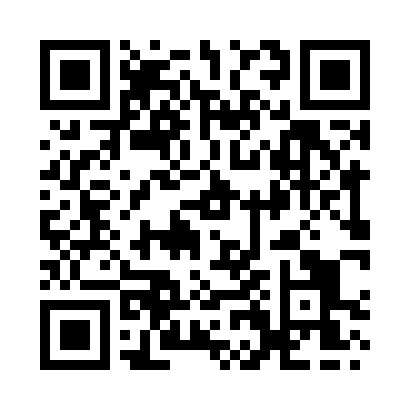 Prayer times for East Lulworth, Dorset, UKMon 1 Jul 2024 - Wed 31 Jul 2024High Latitude Method: Angle Based RulePrayer Calculation Method: Islamic Society of North AmericaAsar Calculation Method: HanafiPrayer times provided by https://www.salahtimes.comDateDayFajrSunriseDhuhrAsrMaghribIsha1Mon3:075:011:136:479:2411:192Tue3:075:021:136:479:2411:183Wed3:085:021:136:479:2411:184Thu3:085:031:136:479:2311:185Fri3:095:041:146:469:2311:186Sat3:095:051:146:469:2211:187Sun3:105:061:146:469:2211:188Mon3:105:071:146:469:2111:179Tue3:115:081:146:459:2011:1710Wed3:115:091:146:459:2011:1711Thu3:125:101:146:459:1911:1612Fri3:125:111:156:449:1811:1613Sat3:135:121:156:449:1711:1614Sun3:145:131:156:439:1611:1515Mon3:145:141:156:439:1511:1516Tue3:155:151:156:429:1411:1417Wed3:165:161:156:429:1311:1418Thu3:165:181:156:419:1211:1319Fri3:175:191:156:419:1111:1320Sat3:185:201:156:409:1011:1221Sun3:185:211:156:399:0911:1222Mon3:195:231:156:399:0711:1123Tue3:195:241:156:389:0611:1124Wed3:205:251:156:379:0511:1025Thu3:215:271:156:379:0311:0926Fri3:225:281:156:369:0211:0827Sat3:225:291:156:359:0111:0828Sun3:245:311:156:348:5911:0629Mon3:265:321:156:338:5811:0330Tue3:295:341:156:328:5611:0031Wed3:315:351:156:318:5510:58